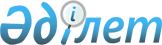 Кентау қалалық мәслихатының кейбір шешімдердің күшін жою туралыТүркістан облысы Кентау қалалық мәслихатының 2018 жылғы 28 қыркүйектегі № 210 шешiмi. Түркістан облысының Әдiлет департаментiнде 2018 жылғы 9 қазанда № 4757 болып тiркелдi
      "Қазақстан Республикасындағы жергілікті мемлекеттік басқару және өзін-өзі басқару туралы" Қазақстан Республикасының 2001 жылғы 23 қаңтардағы Заңының 7 бабының 5 тармағына және "Құқықтық актілер туралы" Қазақстан Республикасының 2016 жылғы 6 сәуірдегі Заңының 27 бабына сәйкес, Кентау қалалық мәслихаты ШЕШІМ ҚАБЫЛДАДЫ:
      1. Кентау қалалық мәслихатының 2013 жылғы 29 наурыздағы № 86 "Ауылдық елді мекендердегі мемлекеттік ұйымдарының мамандарына әлеуметтік көмек беру туралы" (Нормативтік құқықтық актілерді мемлекеттік тіркеу тізілімінде 2271 нөмірмен тіркелген, 2013 жылғы 27 сәуірдегі "Кентау Шұғыласы" газетінде ресми жарияланған) және Кентау қалалық мәслихатының 2018 жылғы 26 қаңтардағы № 128 "Кентау қалалық мәслихатының 2013 жылғы 29 наурыздағы № 86 "Ауылдық елді мекендердегі мемлекеттік ұйымдарының мамандарына әлеуметтік көмек беру туралы" шешіміне өзегеріс енгізу туралы" (Нормативтік құқықтық актілерді мемлекеттік тіркеу тізілімінде 4445 нөмірмен тіркелген, 2018 жылғы 17 ақпандағы "Кентау Шұғыласы" газетінде және 2018 жылғы 21 ақпанда Қазақстан Республикасының нормативтік құқықтық актілерінің эталондық бақылау банкінде электрондық түрде жарияланған) шешімдерінің күші жойылсын.
      2. "Кентау қалаллық мәслихат аппараты" мемлекеттік мекемесі Қазақстан Республикасының заңнамалық актілерінде белгіленген тәртіпте:
      1) осы шешімнің аумақтық әділет органында мемлекеттік тіркелуін;
      2) осы мәслихат шешімі мемлекеттік тіркелген күнінен бастап күнтізбелік он күн ішінде оның көшірмесін қағаз және электронды түрде қазақ және орыс тілдерінде "Республикалық құқықтық ақпараттық орталығы" шаруашылық жүргізу құқығындағы республикалық мемлекеттік кәсіпорнына Қазақстан Республикасы нормативтік құқықтық актілерінің эталондық бақылау банкіне ресми жариялау және енгізу үшін жолданылуын;
      3) осы шешім мемлекеттік тіркелеген күнінен бастап күнтізбелік он күн ішінде оның көшірмесін Кентау қаласының аумағында таратылатын мерзімді баспа басылымдарында ресми жариялауға жолданылуын;
      4) ресми жарияланғаннан кейін осы шешімді Кентау қалалық мәслихаттың интернет-ресурсына орналастыруын қамтамасыз етсін.
      3. Осы шешім оның алғашқы ресми жарияланған күнінен кейін күнтізбелік он күн өткен соң қолданысқа енгізіледі.
					© 2012. Қазақстан Республикасы Әділет министрлігінің «Қазақстан Республикасының Заңнама және құқықтық ақпарат институты» ШЖҚ РМК
				
      Қалалық мәслихат хатшысы

Т. Балабиев
